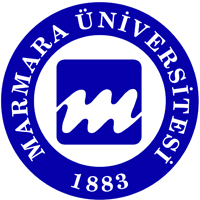 MARMARA ÜNİVERSİTESİ               2023 YILIKARİYER MERKEZİ (MARKAM)                 BİRİMFAALİYET RAPORUİÇİNDEKİLERÜST YÖNETİCİ SUNUŞUI- GENEL BİLGİLERA- Misyon ve VizyonB- Yetki, Görev ve SorumluluklarC- İdareye İlişkin Bilgiler      1- Fiziksel Yapı      2- Örgüt Yapısı      3- Bilgi ve Teknolojik Kaynaklar       4- İnsan Kaynakları       5- Sunulan HizmetlerII- AMAÇ ve HEDEFLER A- İdarenin Amaç ve Hedefleri         B- Temel Politikalar ve Öncelikler III- FAALİYETLERE İLİŞKİN BİLGİ VE DEĞERLENDİRMELER        A- Performans BilgileriFaaliyet ve Proje Bilgileri IV- KURUMSAL KABİLİYET ve KAPASİTENİNDEĞERLENDİRİLMESİ            A- Üstünlükler            B- Zayıflıklar            C- Değerlendirme V- ÖNERİ VE TEDBİRLER	BİRİM / ÜST YÖNETİCİ SUNUŞUDeğerli Hocalarımız, Sevgili Öğrencilerimiz ve bizim en önemli paydaşımız olan iş dünyasının Saygın Kurumları ve Temsilcileri, Marmara Üniversitesi Kariyer Merkezi; en temelde, yaşam boyu öğrenme felsefesi ışığında ve bilgi toplumu olma yolunda, öğrencilere yönelik kariyer planlama ve geliştirmeye ilişkin çalışmalar yapmak, öğrencilere bireysel kariyer planlama, iş arama, meslekî ve kişisel birikimlerini sunma konusunda yetkinlikler kazandırmak ve geliştirmeye yönelik her türlü eğitim, bilimsel organizasyon ve yayın faaliyetlerini gerçekleştirmek ve tüm amaçlara yönelik öğrencilere kariyer danışmanlığı yapmak üzere kurulmuştur.En büyük arzumuz; Kariyer Merkezi'ni aktif, Üniversite'nin akademik ve idari itibarına yakışır bir birim haline getirerek, Öğrenci-Mezun-İş Dünyası bazında, güçlü ve karşılıklı katma değer yaratacak bir platforma dönüştürebilmektir. Bunun için sizlerin düşünceleri, önerileri ve işbirliğine yönelik girişimleri de bizim için çok önemli ve değerlidir. Üniversitemiz için bir ilk olacağı için, yola heyecanla, umutla ve bir o kadar da sizlerin de desteklerine güvenerek çıktık, bizleri yalnız bırakmayacağınızdan emin olarak, Kariyer Merkezi'nin öncelikle Öğrencilerimiz ve Üniversite Üyelerimiz ve Paydaşlarımız açısından hayırlı uğurlu olmasını diliyor, saygılarımı sunuyorum.Prof. Dr. Berat Bırfın BİR                                                                                                           Koordinatör  	                  								     İmza I- GENEL BİLGİLERA. Misyon ve VizyonMisyonÜniversitemizin misyonu çerçevesinde, öğrenci ve mezunlarımızın çağın ve iş dünyasının değişen koşulları doğrultusunda, kariyer hedeflerini belirlemeleri, donanımlı bir altyapıya kavuşmaları ve bu bağlamda bilgi, beceri ve tecrübe edinmeleri   konularında onlara yön vermek, gelişimlerine katkıda bulunmak ve topluma katma değer yaratacak bireyler yetiştirilmesine destek olmaktır.  VizyonÜniversitemizin vizyonu doğrultusunda; öğrenci ve mezunlarımızın, kariyer yollarının belirlenmesi, gelişmeleri ve iş hayatına hazırlıklı bireyler konumuna gelebilmeleri için, kaliteli hizmet sunma ilkesiyle hareket ederek, farkındalığı yüksek ve ortaya koyacağı çalışmalarla diğer Üniversite Kariyer merkezlerine model olabilecek bir birim olmak.B. Yetki, Görev ve Sorumluluklara) Öğrencilere yönelik kariyer planlama ve geliştirmeye ilişkin çalışmalar yapmak. Bu çerçevede istihdam fuarları, kariyer zirvesi, kariyer fuarları, kariyer günleri, kurumsal tanıtım günleri, iş dünyası-üniversite buluşmaları, kişisel gelişim günleri, toplantılar, ziyaretler, geziler ve bilimsel etkinlikler (kongreler, sempozyumlar, konferanslar, paneller, çalıştaylar) organize etmek veya bunlara katılmak; Üniversite bünyesindeki akademik ve idarî birimler ile Öğrenci Konseyi ve öğrenci kulüpleri tarafından bu amaçla organize edilen etkinliklere mevcut imkânlar ölçüsünde destek vermekb) Öğrencilere bireysel kariyer planlama, iş arama, meslekî ve kişisel birikimlerini sunma konusunda yetkinlikler kazandırma ve geliştirmeye yönelik her türlü eğitim, bilimsel organizasyon ve yayın faaliyetlerini gerçekleştirmek, öğrencilere kariyer danışmanlığı yapmakc) Öğrencilerin iş bulmasına katkı sağlayan kişi ve kurumları taltif veya onore edici faaliyetler organize etmekç) Eğitim ve kariyer geliştirme faaliyetlerinde kullanılmak amacı ile kariyer geliştirme bilgi yönetim sistemi kurmak ve bu kapsamda öğrenci bilgi bankası ve iş-işyeri bilgi bankası oluşturmakd) Mezunlar Ofisi ile işbirliği halinde, mezunların öğrencilere tecrübe aktarımını ve paylaşımını sağlayıcı çalışmalar yapmak, mezunların öğrencilere staj imkânı sağlamasına, işe yerleştirilmesi ve kariyerlerinin gelişimine yardımcı olmalarına yönelik çalışmalar yapmake) Üniversite-sanayi, üniversite-sektör işbirliğini geliştirmeye yönelik projeler ve çalışmalar yapmakf) Kariyer planlama ve geliştirme, iş alanları ve imkânları ile hedef kitlenin kariyer yönelim ve beklentileri gibi konularda bilimsel araştırmalar yapmak, raporlar hazırlamak, bilimsel araştırmaları desteklemek, her türlü bilgi, belge ve yayını temin etmek, dokümantasyon merkezi kurmakg) Faaliyet alanına giren konularda ulusal ve uluslararası kuruluşlarla ortak çalışmalar yapmak, projeler yürütmek, Üniversitenin bu tür kuruluşlara gerektiğinde üye olmasına yönelik girişimlerde bulunmak, ulusal ve uluslararası etkinliklere katılmak, öğrencilerin katılımını teşvik edici çalışmalar yapmakğ) Faaliyet alanına giren konularda yazılı ve görsel materyaller, kitaplar, dergiler, bültenler, raporlar ve broşürler yayımlamak. Bu çerçevede kariyer planlama rehberi, kendini değerlendirme envanteri gibi kılavuzlar hazırlamak. Televizyon, radyo, tiyatro ve diğer görsel platformlarda programlar yapmakh) Rektörlüğün verdiği görevleri yerine getirmekC. İdareye İlişkin Bilgiler1- Fiziksel YapıMarmara Üniversitesi Nihad Sayar Eğitim VakfıMarmara Üniversitesi Sürekli Eğitim Merkezi (MÜSEM)Marmara Üniversitesi Eczacılık Fakültesi Mezunları Derneğiİstanbul Yüksek Ticaret ve Marmara Üniversitesi İktisadi İdari Bilimler Fakültesi Mezunları DerneğiMÜMDER (Marmara Üniversitesi Mezun ve Mensupları Derneği)Marmara Üniversitesi Tıp Fakültesi Mezunları DerneğiBankacılık ve Sigortacılık Yüksekokul Mezun ve Mensupları DerneğiİLMED (Marmara İletişim Mezunları Derneği)MUBESYOM (Marmara Üniversitesi Beden Eğitimi ve Spor Yüksek Öğrenim Mezunları) DerneğiHizmet Alanları           1.2.1. Akademik Personel Hizmet Alanları1.2.2. İdari Personel Hizmet AlanlarıÖrgüt YapısıRektörlüğe bağlı bir birim olan Kariyer Merkezi (MARKAM)’nde bir koordinatör, 1 (bir) idari personel ve dönemin değişen koşullarında 4 (dört) adet kısmi zamanlı öğrenci çalışmaktadır.3- Bilgi ve Teknolojik Kaynaklar3.1- BilgisayarlarMasa üstü bilgisayar Sayısı:   0 AdetTaşınabilir bilgisayar Sayısı:  4 AdetTablet Sayısı………………..:  0 Adet3.4- Diğer Bilgi ve Teknolojik Kaynaklar4- İnsan Kaynakları4.1- Akademik Personel4.2- Akademik Personelin Yaş İtibariyle Dağılımı4.3- İdari Personel 4.8- İdari Personelin Eğitim Durumu4.9- İdari Personelin Hizmet Süreleri4.10- İdari Personelin Yaş İtibariyle Dağılımı5- Sunulan Hizmetler5.1 İdari HizmetlerKariyer Merkezi’nin genel anlamda yaptığı idari hizmetler başlıklar altında sıralanmıştır;Kariyer Merkezi’nin Misyon ve Vizyonu doğrultusunda öğrencilerle iletişimi sağlamak ve yürütmek,Elektronik belge yönetim sistemini (EBYS) kullanmak; gelen ve giden evrak belge takibi,Birim e-postalarının yazışmalarının takibi,Resmi web sayfasının içerik yönetimi ve takibi,Birim sosyal medya hesaplarının (Facebook, Twitter ve Instagram, Youtube),Eğitim amaçlı yapılan faaliyetlerin organizasyonu ve konu ile ilgili kişilerle iletişim sağlanması,Öğrencilere kariyer danışmanlık hizmeti sunulması,İş dünyasından firma ve firma yetkilileri ile iletişim kurmak ve iş birliği yapmak,Yeni projelere yönelik akademik personelle iletişim kurmak, toplantı ve iş birliği yapmak,Cumhurbaşkanlığı İnsan Kaynakları Ofisi ile yapılan işbirliği kapsamında Yetenek Kapısı (https://www.yetenekkapisi.org) ve Staj Seferberliği Programlarını (https://kariyerkapisi.cbiko.gov.tr/)  fiili olarak destek vermek.	II- AMAÇ ve HEDEFLERİdarenin Amaç ve Hedefleri Temel Politikalar ve Öncelikler Kariyer Merkezinin politika, strateji ve faaliyetleri, Marmara Üniversitesi Rektörlüğü tarafından belirlenmiş olan Yönerge usul ve esaslarına bağlı kalınarak yapılmaktadır. Yönerge için;http://dosya.marmara.edu.tr/kariyer/Mevzuat/mu_mezunlar_ofisi_yonergesi_v01_1_.pdf)tıklayınız.	III- FAALİYETLERE İLİŞKİN BİLGİ VE DEĞERLENDİRMELERA- Performans BilgileriFaaliyet ve Proje Bilgileri (Detaylı bilgilere https://kariyermerkezi.marmara.edu.tr/allnotices linkine tıklayarak ulaşılabilinir.)		1.1. Faaliyet BilgileriKariyer Merkezi 2023 Yılı FaaliyetleriEğitim Programları (Seminerler) Bu yıl düzenlemiş olduğumuz 4. Siyaset ve Liderlik Okulu fiziki olarak Fen Edebiyat Fakültesi Konferans Salonu’nda yapılmıştır. 16 programdan oluşan seminerimiz 10 Aralık 2023 tarihinde başlayıp, 12 Ocak 2024’e kadar devam edecektir. Ayşen Laçinel ile Kariyerinle Randevu, Recep Yiğit Toyota Tarzı Yalın Liderlik ve Yalın Üretim, AISEC ile Yurt Dışı Fırsatları, Eğitmen İbrahim Dincel “Ne Olacan Şimdi Sen?”, Yılın Enleri Ödül Töreni gibi çeşitli konularda yurtiçi/yurtdışı iş ve kariyer olanaklarına dair etkinlikler yapılmıştır.   İş ve Staj İlanı Yayınlarına Yönelik Çalışmalar1 Ocak 2023 – 31 Aralık 2023 tarihleri arasında Kariyer Merkezi Web Sitesi aracılığıyla yayınlanan iş ve staj ilanlarının tümü 376’dır.Firmalarla Yapılan ToplantılarBir çok firma ile online toplantı düzenlenmiş olup, imkan çerçevesinde yüz yüze de toplantılar yapılmıştır. 1 Ocak 2023 – 31 Aralık 2023 tarihleri arasında 16 firma ile görüşme sağlanmıştır.Öğrenci Danışmanlıkları1 Ocak 2023 – 31 Aralık 2023 tarihleri arasında 20 öğrenciye yüz yüze ve online olmak üzere danışmanlık hizmeti verilmiştir. Sanayi, Üniversite-Sektör İşbirliğini Geliştirmeye Yönelik Projeler ve ÇalışmalarBu kapsamda ulusal ve uluslararası farklı sektörlerde faaliyet gösteren birçok kurumla işbirliği yapılmıştır. Bunların başında özellikle iş ve staj fırsatları ve eğitim (seminerler, konferanslar) faaliyetleri gelmektedir. Detaylar hakkında aşağıdaki linklere tıklayarak bilgi edinebilirsiniz.Cumhurbaşkanlığı İnsan Kaynakları Ofisi Ile Işbirliğini Geliştirmeye Yönelik ÇalışmalarYetenekekapisi.org ve https://kariyerkapisi.cbiko.gov.tr/ (Staj Seferberliği)Yetenek Kapısı aracılığıyla;
·      Öğrenci ve mezunlarınızın takibini yapabilir,
·      Öğrenci ve mezunlarınıza duyuru yapabilir,
·      İşverenlerin ilanlarını takip edebilir,
·      Kariyer Danışmanlarınız ve öğrencileriniz, randevu sistemi üzerinden zaman planlaması  yapabilir,
·      Hizmetlerinizin tamamını tüm öğrenci/mezunlarınıza kolayca ulaştırabilirsiniz.
Öğrencileriniz/Mezunlarınız;
·      İşverenlerin yayınladığı staj/iş ilanlarını inceleyip ve başvurabilir,
·      Kariyer Fuarlarına ve fuarlarda düzenlenen etkinliklere başvurabilir,
·      Üniversitelerindeki kariyer danışmanlarından randevu alarak kariyer planlamalarına  yön verebilir,
·      Üniversitelerinde düzenlenecek olan etkinliklerden haberdar olabilirler.Staj Seferberliği;T.C. Cumhurbaşkanlığı İnsan Kaynakları Ofisi tarafından oluşturulan stajyer havuzu,  Kamu ve Özel sektörden Staj teklifleri öğrencilere Kariyer Kapısı üzerinden iletilecektir.  Staj Seferberliği’ne 431 öğrenci başvuru yapmıştır. 431 öğrencinin 499 başvuru belgesi Kariyer Merkezi tarafından incelenmiştir.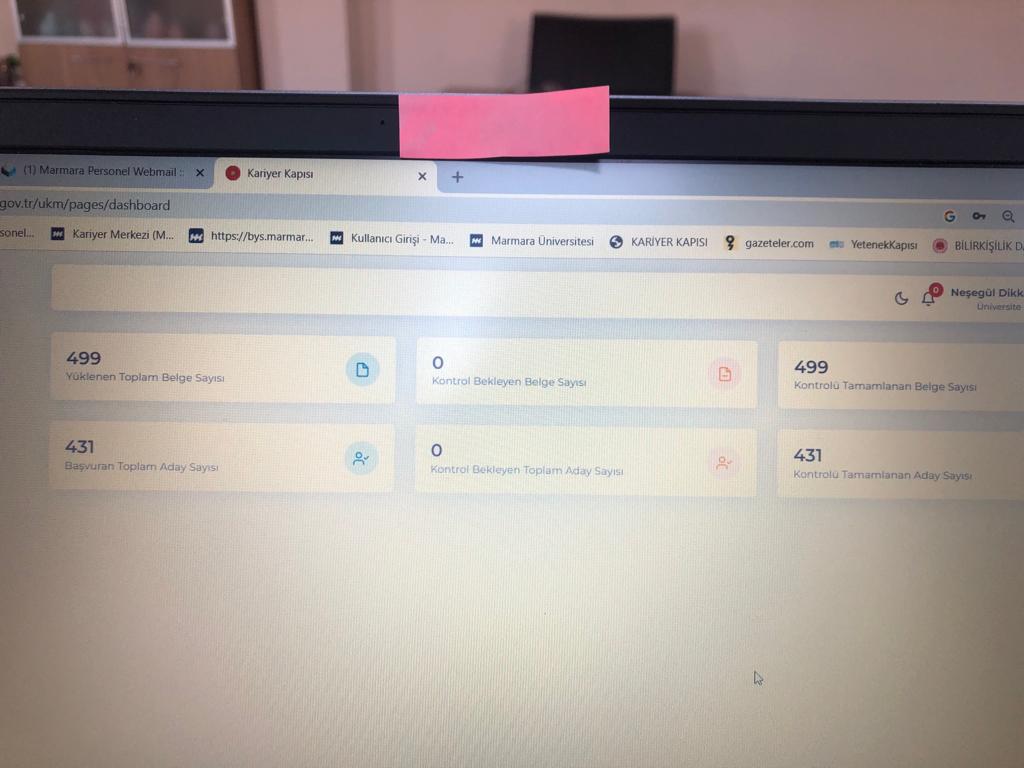 Fuar: Kariyer Fuarı 5-6-7 Aralık 2023 tarihin de 36 firmanın katımıyla Göztepe, RTE ve Dragos Yerleşkesinde yapılmıştır.IV- KURUMSAL KABİLİYET ve KAPASİTENİN DEĞERLENDİRİLMESİ Üstünlükler Öğretim elemanlarının genel olarak nicelik ve nitelik yönünden gereken akademik düzeyde olmasıDüzenlenen eğitim programları, seminer ve benzeri etkinlikler için, Üniversite içi insan kaynağından (Öğretim üyeleri, görevlileri, idari personel,vb) yararlanma olanağının yüksek olmasıErasmus, Mevlana ve Farabi değişim programlarının aktif ve başarılı olarak uygulanıyor olması Üst yönetimin yeniliklere açık olması ve toplam kalite yönetimine önem vermesi Çalışanların paylaşımcı ve özverili olmasıEtkin faaliyet gösteren öğrenci kulüplerinin olmasıÖğrencilerin çoğunluğunun kolay bir şekilde ulaşabileceği bir mevkide olmakWeb sitesi üzerinden iletişim kurabilmekZayıflıklarGenel olarak bölümlerde kariyer gelişimi konusunda derslerin olmamasıPersonel sayısının yetersiz olmasıÜniversite genelinde öğretim elemanlarının Kariyer Merkezi’nin yapmış olduğu faaliyetlerle ilgili öğrencilere duyurulmasında ilgisiz ve yetersiz kalmalarıKapsamlı çalışmalar için ayrılmış bütçemizin olmamasıÖğrencilerin kariyer planlaması farkındalığında yetersiz olması Değerlendirme Kariyer Merkezi çalışmalarına imkan sağlayan kaynaklar şunlardır:Üniversitemizin köklü geçmişi,Üniversitemizin marka imajı,Üniversite yönetiminin Kariyer Merkezi birimlerine verdiği önem,Yönergemizde yer alan faaliyetler kapsamında işbirliği yapılan üniversite içi birimler: Genel Sekreterlik, Bilgi İşlem Daire Başkanlığı, İdari ve Mali İşler Daire Başkanlığı, Sağlık, Kültür ve Spor Daire Başkanlığı, Personel Daire Başkanlığı, Burslar Ofisi Koordinatörlüğü, Kurumsal İletişim Koordinatörlüğü, MİTTO ve Mezunlar Ofisi.Öğretim üyelerinin Kariyer Merkezi birimlerine gösterdiği ilgi ve destek,En önemli dış paydaşlarımız olan Marmara Üniversitesi Nihad Sayar Eğitim Vakfı’ ve MÜSEM’in varlığı,Ofisimizin merkezi bir konumda bulunan Göztepe Yerleşkesi’nde yer olması,Üniversiteye ve öğrencilerimize söyleşi, eğitim, burs, staj, iş, tesis vb. olanakları sağlayabilecek, parlak kariyere sahip mezunlarımız,Cumhurbaşkanlığı İnsan Kaynakları Ofisi ile işbirliğinin olması.Kariyer Merkezi olarak yetkin olduğumuz hususlar şunlardır:Siyaset, ekonomi, tıp, sanat, kültür vb. alanlarında öncü konumda önemli mezunlarımızın varlığı,Kariyer Merkezi bünyesinde görev yapan akademisyenlerin İstatistik, Bilgi-Belge Yönetimi, İnsan Kaynakları ve Yönetim Organizasyon alanlarındaki uzmanlık ve birikimleri,Kariyer Merkezi’nin gerçekleştirdiği okul, seminer ve benzeri eğitim öğretim faaliyetlerine yönelik eğitmen iletişim ağının geniş olması.Kariyer Merkezi Olarak Zayıf Yönlerimiz Şunlardır:Kariyer Merkezi’nin, üniversite-mezun ilişkileri aktif olan bir kaç üniversiteye göre geç kurulmuş olması,Yönergemizde yer alan faaliyetleri gerçekleştirmek üzere tahsis edilmiş bir bütçeye sahip olmamak,Mezun derneklerinin sadece ilgili oldukları fakültelerin mezunları ile iletişimde olması; Yönergemizde yazmasına ragmen Kariyer Merkezine yeterince destek vermemeleri,Üniversitenin çok sayıda ve çoğu fiziki olarak birbirinden uzak yerleşkelerden oluşması nedeniyle tüm birimlerle koordinasyonda güçlükler,Özellikle katılım belgeli ve sürekliliği olan etkinliklerin(Siyaset ve Diplomasi Okulu, Kariyer Okulu, Engellilere Yönelik Kariyer Okulu, vb) akşamları 17.00 den sonra yapılmasından ötürü, kısmi zamanlı öğrenci bulma ve çalıştırma ve yine idari personel desteği alma konusunda yeterli sayının olmaması.	V- ÖNERİ VE TEDBİRLERKariyer Merkezi olarak fırsat olarak değerlendirdiğimiz hususlar şunlardır:İŞKUR’la bir protokolün olması, yeni projelerin geliştirme potansiyelinin olmasına fırsat tanıyacaktır.İş dünyasıyla daha sıkı ilişkilerin kurulması için, bire bir ziyaretlerin ve yüz yüze görüşmelerin yapılması olumlu sonuçlar verecektir.MİTTO yönetiminin Kariyer Merkeziyle işbirliği yaparak, yeni projeler geliştirme konusunda çok istekli olması, gelişim süreci açısından olumlu olacaktır. Cumhurbaşkanlığı İnsan Kaynakları Ofisi’nin kurulması, gerek dış paydaşlar, gerekse üniversite içi birim ve çalışanlar tarafından, Kariyer Merkezi’nin varlığına verilen önemi arttırmaya devam ettirmektedir. Bu konuda Üniversite Akademik Birim Yöneticilerinin daha fazla teşvik edici olması konusunda gerekli hassasiyetin gösterilmesini öngörmekteyiz.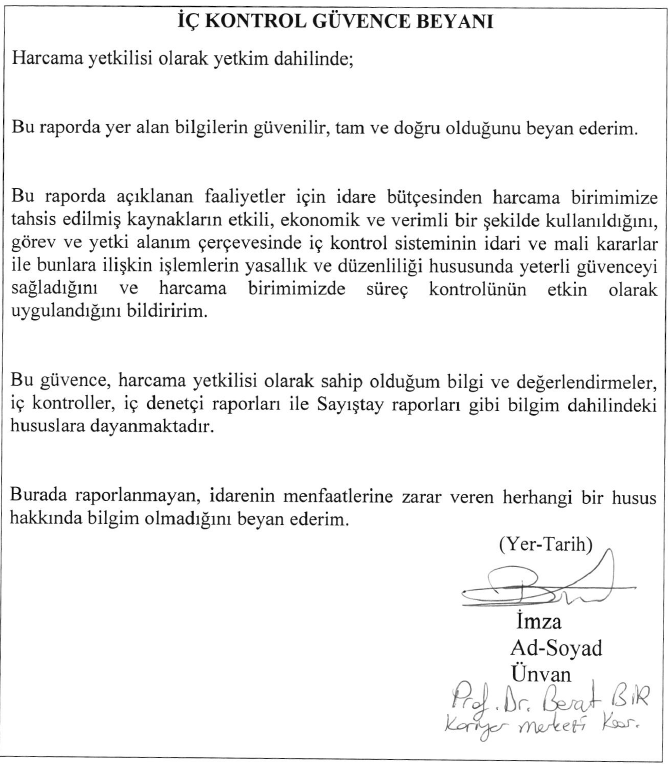 Sayısı(Adet)Alanı(m2)Kullanan Sayısı (Kişi)Çalışma Odası                1    24         3Toplam          1    24         3Sayısı(Adet)Alanı(m2)Kullanan SayısıServis           0      0          0Çalışma Odası                 1     24          3Toplam           1     24          3Cinsiİdari Amaçlı(Adet)Eğitim Amaçlı(Adet)Araştırma Amaçlı(Adet)Projeksiyon 1Slayt makinesiTepegözEpiskopBarkot OkuyucuBaskı makinesiFotokopi makinesi1FaksFotoğraf makinesiKameralarTelevizyonlarTarayıcılar1Müzik SetleriMikroskoplarDVD lerAkademik PersonelAkademik PersonelAkademik PersonelAkademik PersonelAkademik PersonelAkademik PersonelKadroların Doluluk Oranına GöreKadroların Doluluk Oranına GöreKadroların Doluluk Oranına GöreKadroların İstihdam Şekline GöreKadroların İstihdam Şekline GöreDoluBoşToplamTam ZamanlıYarı ZamanlıProfesör111DoçentYrd. DoçentÖğretim GörevlisiOkutmanÇeviriciEğitim- Öğretim PlanlamacısıAraştırma GörevlisiUzmanAkademik Personelin Yaş İtibariyle DağılımıAkademik Personelin Yaş İtibariyle DağılımıAkademik Personelin Yaş İtibariyle DağılımıAkademik Personelin Yaş İtibariyle DağılımıAkademik Personelin Yaş İtibariyle DağılımıAkademik Personelin Yaş İtibariyle DağılımıAkademik Personelin Yaş İtibariyle Dağılımı21-25 Yaş26-30 Yaş31-35 Yaş36-40 Yaş41-50 Yaş51- ÜzeriKişi Sayısı1Yüzdeİdari Personel (Kadroların Doluluk Oranına Göre)İdari Personel (Kadroların Doluluk Oranına Göre)İdari Personel (Kadroların Doluluk Oranına Göre)İdari Personel (Kadroların Doluluk Oranına Göre)DoluBoşToplamGenel İdari Hizmetler11Sağlık Hizmetleri SınıfıTeknik Hizmetleri SınıfıEğitim ve Öğretim Hizmetleri sınıfıAvukatlık Hizmetleri Sınıfı.Din Hizmetleri SınıfıYardımcı HizmetliToplam11İdari Personelin Eğitim Durumuİdari Personelin Eğitim Durumuİdari Personelin Eğitim Durumuİdari Personelin Eğitim Durumuİdari Personelin Eğitim Durumuİdari Personelin Eğitim DurumuİlköğretimLiseÖn LisansLisansY.L. ve Dokt.Kişi Sayısı1Yüzdeİdari Personelin Hizmet Süresiİdari Personelin Hizmet Süresiİdari Personelin Hizmet Süresiİdari Personelin Hizmet Süresiİdari Personelin Hizmet Süresiİdari Personelin Hizmet Süresiİdari Personelin Hizmet Süresi1 – 3 Yıl4 – 6 Yıl7 – 10 Yıl11 – 15 Yıl16 – 20 Yıl21 - ÜzeriKişi Sayısı1Yüzdeİdari Personelin Yaş İtibariyle Dağılımıİdari Personelin Yaş İtibariyle Dağılımıİdari Personelin Yaş İtibariyle Dağılımıİdari Personelin Yaş İtibariyle Dağılımıİdari Personelin Yaş İtibariyle Dağılımıİdari Personelin Yaş İtibariyle Dağılımıİdari Personelin Yaş İtibariyle Dağılımı21-25 Yaş26-30 Yaş31-35 Yaş36-40 Yaş41-50 Yaş51- ÜzeriKişi Sayısı1YüzdeStratejik AmaçlarStratejik HedeflerStratejik Amaç-1Öğrencilerin kariyer gelişimine katkı sağlayacak bilgi platformlarını ve alt yapılarını oluşturmak.Hedef-1 Gerçekleştirilen:  Bu çerçevede Kariyer Merkezi Web Sayfası faaliyete geçirilerek, Öğrencilerin talep, beklenti ve kariyer hedeflerinin belirlenmesine yönelik geribildirimlerini almak üzere MARKAM Öğrenci Danışmanlık Talep Formu oluşturulmuştur ve gelen maillere cevap verip talep olduğunda yüz yüze veya online olarak görüşmeler yapılmaktadır. Stratejik Amaç-1Öğrencilerin kariyer gelişimine katkı sağlayacak bilgi platformlarını ve alt yapılarını oluşturmak.Hedef-2 Gerçekleştirilen: Öğrenci Konseyi ve Öğrenci Kulüpleriyle istişare toplantıları yapılmaya başlanmıştır ve bu doğrultuda onların organize ettiği ”Kariyer Günleri” etkinliklerine destek verilmiştir ve duyuruları web sayfasından yayınlanmıştır. Stratejik Amaç-1Öğrencilerin kariyer gelişimine katkı sağlayacak bilgi platformlarını ve alt yapılarını oluşturmak. Hedef-3Stratejik Amaç-2 Öğrencilere bireysel kariyer planlama, iş arama, meslekî ve kişisel birikimlerini sunma konusunda yetkinlikler kazandırma ve geliştirmeye yönelik her türlü eğitim, bilimsel organizasyon ve yayın faaliyetlerini gerçekleştirmek, öğrencilere kariyer danışmanlığı yapmak.Hedef-1 Gerçekleştirilen: Öğrencileri iş dünyasına hazırlamaya yönelik;  “Etkili İletişim”, “Diksiyon ve Güzel Konuşma”, “Etkinlik Yönetimi”, “Etik ve Değerler”, “CV Hazırlama ve Mülakat Teknikleri”, “Yaşama Sanatı ve Duygusal Zeka”, “İnsan Kaynakları Yönetimi”, “Sanat, Terapi ve Yaşam”, “Sunum Becerileri”, “Girişimcilik”, “Pazarlama ve Marka Yönetimi”, “Sosyal Medya ve Halkla İlişkiler”, “Finans Yönetimi”, “Proje Yönetimi”, “Stres ve Çatışma Yönetimi”, “Profesyonel Yöneticilik İlkeleri”, “Planlama ve Zaman Yönetimi”, “Ekip Çalışması ve Liderlik” gibi farklı konularda seminerler içeren Kariyer Okulu yapılmıştır. Bugüne kadar yedi kere gerçekleştirilmiş ve sekizinci MARKAM Kariyer Okulumuz 27 Aralık 2022 itibarıyla sona ermiştir. Stratejik Amaç-2 Öğrencilere bireysel kariyer planlama, iş arama, meslekî ve kişisel birikimlerini sunma konusunda yetkinlikler kazandırma ve geliştirmeye yönelik her türlü eğitim, bilimsel organizasyon ve yayın faaliyetlerini gerçekleştirmek, öğrencilere kariyer danışmanlığı yapmak.Hedef-2 Gerçekleştirilen: Aynı amaca yönelik olarak belirlenen hedeflerden diğeri de, öğrencilerimize, Türkiye’nin siyasi tarihi, diğer ülkelerle ilişkileri, ulusal ve uluslararası siyasi durum, ilişkiler ve konularla ilgili ve diplomasi mesleğinin incelikleri hakkında bilgilendirmek ve yetkinlikler kazandırmak amacıyla gerçekleştirilen Siyaset ve Diplomasi Okulu’dur. Bu okul kapsamında, Türkiye’nin diğer uluslarla olan ilişkilerini ve tarihsel süreçlerini işleyen Türkiye-Avrupa Birliği, Orta Doğu, Amerika, Çin, Avrasya, Rusya İlişkileri gibi konular ve ayrıca, Türkiye’deki çevre, sağlık, enerji gibi farklı alanlardaki politika ve uygulamaları içeren dersler ele alınmaktadır. Bu yıl 4. Siyaset ve Liderlik Okulu yapılmaktadır.Hedef-3 Gerçekleştirilen:Stratejik Amaç-3 Eğitim ve kariyer geliştirme faaliyetlerinde kullanılmak amacı ile kariyer geliştirme bilgi yönetim sistemi kurmak ve bu kapsamda öğrenci bilgi bankası ve iş-işyeri bilgi bankası oluşturmak.Hedef-1 Gerçekleştirilen: Öğrencilerin iş dünyasına hazırlanmasına ve kariyer gelişmelerine katkı sağlayacak portal ve linklere, web sitesi üzerinden bağlanma olanağı sağlamak amacıyla, web sitesine; “Faydalı Bilgiler”, “ Başarı Hikâyeleri” ve “Faaliyetler” köşeleri oluşturulmuştur. Stratejik Amaç-4 Mezunlar Ofisi ile işbirliği halinde, mezunların öğrencilere tecrübe aktarımını ve paylaşımını sağlayıcı çalışmalar yapmak, mezunların öğrencilere staj imkânı sağlamasına, işe yerleştirilmesi ve kariyerlerinin gelişimine yardımcı olmalarına yönelik çalışmalar yapmak.Hedef-1 Gerçekleştirilen:Mezunlar Günü etkinliği yapılmış ve iki ofis olarak bu etkinliğe fiilen destek verilmiş ve katılım sağlanmıştır.Stratejik Amaç-5 Üniversite-sanayi, üniversite-sektör işbirliğini geliştirmeye yönelik projeler ve çalışmalar yapmakHedef-1 Gerçekleştirilen: İŞKUR’la görüşmeler yapılarak, farklı konulardaeğitim programları düzenlenmiş  ve Göztepe Yerleşkesinde bir merkezlerinin olması ve geleceğe ve iş dünyasına istihdam sağlamaya yönelik bir Protokol imzalanmıştır. İŞKUR Artı Hizmet Noktası Merkezi açılmıştır.Stratejik Amaç-5 Üniversite-sanayi, üniversite-sektör işbirliğini geliştirmeye yönelik projeler ve çalışmalar yapmakHedef-2 Ayşen Laçinel ile Kariyerinle Randevu, Recep Yiğit Toyota Tarzı Yalın Liderlik ve Yalın Üretim, AISEC ile Yurt Dışı Fırsatları, Eğitmen İbrahim Dincel “Ne Olacan Şimdi Sen?”, Yılın Enleri Ödül Töreni gibi çeşitli konularda yurtiçi/yurtdışı iş ve kariyer olanaklarına dair etkinlikler yapılmıştır.   Şubattan sonra Kahramanmaraş depreminden dolayı eğitim öğretime ara verilmiş olup etkinliklerimiz yapılamamıştır.Stratejik Amaç-5 Üniversite-sanayi, üniversite-sektör işbirliğini geliştirmeye yönelik projeler ve çalışmalar yapmakHedef-3 Öğrencilere iş ilanları ve stajlar hakkında duyurular yapmak üzere, web sayfasından, staj ve iş ilanları aktif olarak duyuruları yapılmaktadır.Stratejik Amaç-6 Faaliyet alanına giren konularda ulusal ve uluslararası kuruluşlarla ortak çalışmalar yapmak, projeler yürütmek, Üniversitenin bu tür kuruluşlara gerektiğinde üye olmasına yönelik girişimlerde bulunmak, ulusal ve uluslararası etkinliklere katılmak, öğrencilerin katılımını teşvik edici çalışmalar yapmak.Hedef-1 Gerçekleştirilen: AB Kalite Ödülü almış ve akredite Üniversitelerin kariyer merkezleriyle ilgili incelemeler yapılması konusunda, bilgi toplanmaya başlanmıştır ve bağlamda, daha öncede ziyaret edilen Liverpool John Moors University’le ilgili bir rapor hazırlanmıştır. FAALİYET TÜRÜSAYISISempozyum ve KongreKonferansPanelSeminerAçık OturumSöyleşiTiyatro KonserSergiTurnuvaTeknik GeziEğitim Semineri23Fuar3Zirveİş ve Staj İlanları 376Firma Toplantıları16Öğrenci Danışmanlıkları20https://kariyermerkezi.marmara.edu.tr/notice/aysen-lacinel-ile-kariyerinle-randevuhttps://kariyermerkezi.marmara.edu.tr/notice/kariyer-merkezi-markam-yeni-nesil-liderlik-ve-yoneticilik-cevrimici-etkinlik-duyurusuhttps://www.instagram.com/p/CzA3wpjNnz5/?hl=trhttps://www.marmara.edu.tr/dosya/www/toplumail/2023/KASIM23/ibrahim%20din%C3%A7el%20afis.jpeg?_t=1698928269https://www.instagram.com/p/CzJW69JNWNO/?hl=tr&img_index=1https://kariyermerkezi.marmara.edu.tr/galeri-foto-video/kariyer-merkezi-markam-2023-kariyer-fuari-05122023-06122023-07122023https://kariyermerkezi.marmara.edu.tr/galeri-foto-video/kariyer-merkezi-markam-2023-kariyer-fuari-05122023-06122023-07122023https://kariyermerkezi.marmara.edu.tr/galeri-foto-video/kariyer-merkezi-markam-2023-kariyer-fuari-05122023-06122023-07122023https://www.instagram.com/p/C0Qztryt1zl/?hl=trhttps://www.instagram.com/p/C1Rl6NwtIw1/?hl=tr&img_index=1https://www.marmara.edu.tr/dosya/www/duyuru/2023/ARALIK%2023/Siyaset%20ve%20Liderlik%20Okulu.jpg?_t=1702362051https://www.marmara.edu.tr/dosya/www/duyuru/2023/ARALIK%2023/Siyaset%20ve%20Liderlik%20Okulu.jpg?_t=1702362051https://www.marmara.edu.tr/dosya/www/duyuru/2023/ARALIK%2023/Siyaset%20ve%20Liderlik%20Okulu.jpg?_t=1702362051https://www.marmara.edu.tr/dosya/www/duyuru/2023/ARALIK%2023/Siyaset%20ve%20Liderlik%20Okulu.jpg?_t=1702362051https://www.marmara.edu.tr/dosya/www/duyuru/2023/ARALIK%2023/Siyaset%20ve%20Liderlik%20Okulu.jpg?_t=1702362051https://www.marmara.edu.tr/dosya/www/duyuru/2023/ARALIK%2023/Siyaset%20ve%20Liderlik%20Okulu.jpg?_t=1702362051https://www.marmara.edu.tr/dosya/www/duyuru/2023/ARALIK%2023/Siyaset%20ve%20Liderlik%20Okulu.jpg?_t=1702362051https://www.marmara.edu.tr/dosya/www/duyuru/2023/ARALIK%2023/Siyaset%20ve%20Liderlik%20Okulu.jpg?_t=1702362051https://www.marmara.edu.tr/dosya/www/duyuru/2023/ARALIK%2023/Siyaset%20ve%20Liderlik%20Okulu.jpg?_t=1702362051https://www.marmara.edu.tr/dosya/www/duyuru/2023/ARALIK%2023/Siyaset%20ve%20Liderlik%20Okulu.jpg?_t=1702362051https://www.marmara.edu.tr/dosya/www/duyuru/2023/ARALIK%2023/Siyaset%20ve%20Liderlik%20Okulu.jpg?_t=1702362051https://www.marmara.edu.tr/dosya/www/duyuru/2023/ARALIK%2023/Siyaset%20ve%20Liderlik%20Okulu.jpg?_t=1702362051https://www.marmara.edu.tr/dosya/www/duyuru/2023/ARALIK%2023/Siyaset%20ve%20Liderlik%20Okulu.jpg?_t=1702362051https://www.marmara.edu.tr/dosya/www/duyuru/2023/ARALIK%2023/Siyaset%20ve%20Liderlik%20Okulu.jpg?_t=1702362051https://www.marmara.edu.tr/dosya/www/duyuru/2023/ARALIK%2023/Siyaset%20ve%20Liderlik%20Okulu.jpg?_t=1702362051MARMARA ÜNİVERSİTESİ KARİYER MERKEZİ (MARKAM) 2023 FUARA KATILAN FİRMALAR